VI Зимнее Первенство городского округа Тольятти по футболу среди юношей 2011 г.р. 18.12.2022г. - 12.02.2023г.       г.о. Тольятти, стадион «Торпедо», поле №5.                  Список участников и Календарь игр1.  Акрон-Академия Коноплёва  тренеры Русин С.П., Мугинов А.И.2.  ФШ Торпедо  тренер Миначев Н.К.               3.  Лада-2011  тренер Винокуров И.Н.4.  Труд  тренер Бизяев Ю.Е.5.  ЦПФ Лада-88  тренер Котылев М.К.      6.  Ника  тренеры Рахимов Р.З., Галлиулов А.А.      7.  Алмаз-75  тренер Лапшов А.В.      8.  Школа-70 тренер Осадчий С.О.                                         Таблица группы 2011 г.р.                 г. Тольятти, стадион «Торпедо», 18.12.2022г. – 12.02.2023г. Формат: 8+1, 2х25 минут, мяч №4, ворота 5х2, вне игры «есть», аут руками, стенка 8 метров, пенальти -          9 метров, обратные замены «есть», через сигнал судьи, протоколы оформляем в судейской.Формат: 8+1, 2х25 минут, мяч №4, ворота 5х2, вне игры «есть», аут руками, стенка 8 метров, пенальти -          9 метров, обратные замены «есть», через сигнал судьи, протоколы оформляем в судейской.Формат: 8+1, 2х25 минут, мяч №4, ворота 5х2, вне игры «есть», аут руками, стенка 8 метров, пенальти -          9 метров, обратные замены «есть», через сигнал судьи, протоколы оформляем в судейской.Формат: 8+1, 2х25 минут, мяч №4, ворота 5х2, вне игры «есть», аут руками, стенка 8 метров, пенальти -          9 метров, обратные замены «есть», через сигнал судьи, протоколы оформляем в судейской.Формат: 8+1, 2х25 минут, мяч №4, ворота 5х2, вне игры «есть», аут руками, стенка 8 метров, пенальти -          9 метров, обратные замены «есть», через сигнал судьи, протоколы оформляем в судейской.Формат: 8+1, 2х25 минут, мяч №4, ворота 5х2, вне игры «есть», аут руками, стенка 8 метров, пенальти -          9 метров, обратные замены «есть», через сигнал судьи, протоколы оформляем в судейской.Формат: 8+1, 2х25 минут, мяч №4, ворота 5х2, вне игры «есть», аут руками, стенка 8 метров, пенальти -          9 метров, обратные замены «есть», через сигнал судьи, протоколы оформляем в судейской.Формат: 8+1, 2х25 минут, мяч №4, ворота 5х2, вне игры «есть», аут руками, стенка 8 метров, пенальти -          9 метров, обратные замены «есть», через сигнал судьи, протоколы оформляем в судейской.Формат: 8+1, 2х25 минут, мяч №4, ворота 5х2, вне игры «есть», аут руками, стенка 8 метров, пенальти -          9 метров, обратные замены «есть», через сигнал судьи, протоколы оформляем в судейской.	                                 1 тур,  18 декабря, воскресенье	                                 1 тур,  18 декабря, воскресенье	                                 1 тур,  18 декабря, воскресенье	                                 1 тур,  18 декабря, воскресенье	                                 1 тур,  18 декабря, воскресенье	                                 1 тур,  18 декабря, воскресенье	                                 1 тур,  18 декабря, воскресенье	                                 1 тур,  18 декабря, воскресенье	                                 1 тур,  18 декабря, воскресеньеПоле №1времякомандырезультатПоле №2времякомандырезультат111.00Акрон - Академия Коноплёва – Труд  211.00Лада-2011 – ЦПФ Лада-88312.15Алмаз-75 – Школа-70412.15   Торпедо - Ника	    2 тур, 25 декабря, воскресенье	    2 тур, 25 декабря, воскресенье	    2 тур, 25 декабря, воскресенье	    2 тур, 25 декабря, воскресенье	    2 тур, 25 декабря, воскресенье	    2 тур, 25 декабря, воскресенье	    2 тур, 25 декабря, воскресенье	    2 тур, 25 декабря, воскресенье	    2 тур, 25 декабря, воскресеньеПоле №1времякомандырезультатПоле №2времякомандырезультат511.00Школа-70 – Труд  611.00Акрон-Академия Коноплева - Торпедо712.15Алмаз-75 – Лада-2011812.15Ника – ЦПФ Лада-88перенос	      3 тур, 15 января, воскресенье	      3 тур, 15 января, воскресенье	      3 тур, 15 января, воскресенье	      3 тур, 15 января, воскресенье	      3 тур, 15 января, воскресенье	      3 тур, 15 января, воскресенье	      3 тур, 15 января, воскресенье	      3 тур, 15 января, воскресенье	      3 тур, 15 января, воскресеньеПоле №1времякомандырезультатПоле №2времякомандырезультат911.00Акрон-Академия Коноплева -  ЦПФ Лада-881011.00Труд - Ника1112.15Лада-2011 – Школа-701212.15Торпедо – Алмаз-754 тур, 22 января, воскресенье4 тур, 22 января, воскресенье4 тур, 22 января, воскресенье4 тур, 22 января, воскресенье4 тур, 22 января, воскресенье4 тур, 22 января, воскресенье4 тур, 22 января, воскресенье4 тур, 22 января, воскресенье4 тур, 22 января, воскресеньеПоле №1времякомандыПоле №2времякоманды1311.00Акрон-Академия Коноплева –Школа-701411.00Труд – Лада-20111512.15Ника – Алмаз-751612.15ЦПФ Лада-88 - Торпедо                                                                     5 тур, 29 января, воскресенье                                                                     5 тур, 29 января, воскресенье                                                                     5 тур, 29 января, воскресенье                                                                     5 тур, 29 января, воскресенье                                                                     5 тур, 29 января, воскресенье                                                                     5 тур, 29 января, воскресенье                                                                     5 тур, 29 января, воскресенье                                                                     5 тур, 29 января, воскресенье                                                                     5 тур, 29 января, воскресеньеПоле №1времякомандырезультатПоле №2времякомандырезультат1711.00Акрон-Академия Коноплёва–Лада-20111811.00Торпедо - Труд1912.15Алмаз – ЦПФ Лада-882012.15  Школа-70 - Ника	                     6 тур, 05 февраля, воскресенье	                     6 тур, 05 февраля, воскресенье	                     6 тур, 05 февраля, воскресенье	                     6 тур, 05 февраля, воскресенье	                     6 тур, 05 февраля, воскресенье	                     6 тур, 05 февраля, воскресенье	                     6 тур, 05 февраля, воскресенье	                     6 тур, 05 февраля, воскресенье	                     6 тур, 05 февраля, воскресеньеПоле №1времякомандырезультатПоле №2времякомандырезультат2111.00Акрон-Академия Коноплёва - Алмаз2211.00ЦПФ Лада-88 - Труд2312.15  Ника – Лада-20112412.15Школа-70 - Торпедо                             7 тур, 12 февраля, воскресенье         возможен перенос по времени                             7 тур, 12 февраля, воскресенье         возможен перенос по времени                             7 тур, 12 февраля, воскресенье         возможен перенос по времени                             7 тур, 12 февраля, воскресенье         возможен перенос по времени                             7 тур, 12 февраля, воскресенье         возможен перенос по времени                             7 тур, 12 февраля, воскресенье         возможен перенос по времени                             7 тур, 12 февраля, воскресенье         возможен перенос по времени                             7 тур, 12 февраля, воскресенье         возможен перенос по времени                             7 тур, 12 февраля, воскресенье         возможен перенос по времениПоле №1времякомандырезультатПоле №2времякомандырезультат2511.00ЦПФ Лада-88 – Школа-702611.00Труд - Алмаз2712.15Акрон-Академия Коноплёва - Ника2812.15Лада-2011 - ТорпедоМестокомандаИВНПМячиО  Торпедо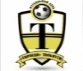   ЦПФ Лада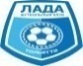   Акрон - Академия Коноплёва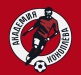   Ника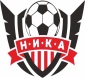   Лада-2011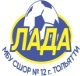   Труд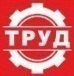   Школа-70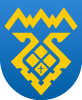   Алмаз-75